JOANNA SUSZKA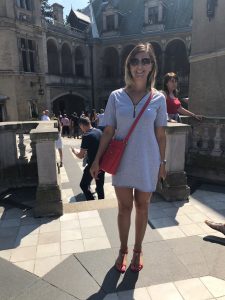 Jestem nauczycielem dyplomowanym, uczę historii, geografii, wiedzy o społeczeństwie i historii i teraźniejszości. Lubię podróże, sport, dobrą muzykę. Pasjonuje mnie historia II wojny światowej. Uwielbiam eksperymentować w kuchni i czytać kryminały. Zapraszam do kontaktu pod adresem askatobiasz@gmail.comZakres części podstawy programowej - wos rozszerzony – klasa 4 LOPrawa człowieka- cechy praw człowieka, historia praw człowieka, generacje praw człowieka, prawa pozytywne i negatywne, łamanie praw człowiekaJak wygląda ochrona praw człowieka w Polsce?Europejski system ochrony praw człowieka - Europejska konwencja praw człowieka, Europejski Trybunał Praw Człowieka, Europejska karta społeczna, Karta praw podstawowych Unii Europejskiej , wymiar ludzki OBWE- wiedzieć krótko czego dotyczą te dokumentyŚwiatowy system ochrony praw człowieka -Powszechna deklaracja praw człowieka, pakty praw człowieka, Rada Praw Człowieka, Wysoki Komisarz Narodów Zjednoczonych ds. Praw Człowieka , Międzynarodowy Trybunał Karny, Wysoki Komisarz Narodów Zjednoczonych ds. Uchodźców- umieć wymienić dokumenty i zadania tych organów.Organizacje pozarządowe – krótka charakterystyka organizacji takich jak: Amnesty International, Human Rights Watch, Helsińska Fundacja Praw Człowieka, Międzynarodowy Ruch Czerwonego Krzyża i Czerwonego Półksiężyca, organizacje humanitarneŁad międzynarodowy - typy ładów międzynarodowych, mocarstwa, znaczenie supermocarstw, zmiany w ładzie międzynarodowym w XXI w., znaczenie zasobów naturalnych w polityce międzynarodowe, działania regionalnych mocarstw niezachodnich, relacje polityczne, gospodarcze i kulturowe łączące państwa o wysokim i o niskim poziomie PKB [w tym problem zależności postkolonialnej i neokolonialnej], mechanizmy zwiększające lub zmniejszające ekonomiczne dysproporcje między państwamiGospodarka w polityce międzynarodowej - strategiczne zasoby naturalne, zmiany klimatyczne, PKB, wzrost gospodarczy kolonializm, neokolonializmKonflikty i terroryzm - konflikt międzynarodowy, konflikt etniczny, separatyzm, terroryzm, rozwiązywanie konfliktów, pomoc humanitarna i rozwojowa, interwencje humanitarne, misje pokojoweONZ – charakterystyka organizacji.Organizacje ponadregionalne - grupa G7, Szanghajska Organizacja Współpracy, BRICS, Organizacja Państw Eksportujących Ropę Naftową, Organizacja Współpracy Gospodarczej i Rozwoju, grupa G20NATO – charakterystyka organizacji – geneza powstania, cele, zadania, sojusznicy.Organizacje regionalne – Wymienić i wiedzieć jakie mają główne zadania: Rada Europy OBWE, ASEAN, WNP, LPA, UA, OPA, EFTA, NAFTA, APEC, CEFTAUnia Europejska – geneza powstania, instytucje Unii, fundusze i polityka spójności Unii.Polska w UE. Omówić krótko stosunki Polski z państwami sąsiednimi, relacje z USA, stosunki polsko-chińskie.Wymienić współczesne misje pokojowe i operacje militarne, w których biorą udział polscy żołnierze, oraz zlokalizować na mapie miejsca, gdzie są one realizowane;Przedstawić najważniejsze polskie inicjatywy na rzecz pokoju i demokracji w XXI w., wymienić formy i instrumenty polskiej pomocy humanitarnej i rozwojowej w XXI w.Polski system edukacji – podział nauk, struktura szkolnictwa wyższego w Polsce, matura międzynarodowa- zasady.